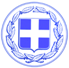                       Κως, 26 Οκτωβρίου 2018ΔΕΛΤΙΟ ΤΥΠΟΥΘΕΜΑ : “Συνάντηση του Δημάρχου Κω με τον Πρέσβη της Νορβηγίας- Συμφωνία συνεργασίας στον τομέα του τουρισμού και των ανανεώσιμων πηγών ενέργειας.”Με τον πρεσβευτή της Νορβηγίας στην Ελλάδα κ. Jorn Eugene Gjelstad, συναντήθηκε, χθες 25 Οκτωβρίου, στο Δημαρχείο ο Δήμαρχος Κω κ. Γιώργος Κυρίτσης.Η συνάντηση πραγματοποιήθηκε σε ιδιαίτερα θερμό κλίμα αφού η Κως υποδέχεται κάθε χρόνο πολλούς επισκέπτες από τη Νορβηγία.Συζητήθηκαν ζητήματα που αφορούν τόσο τον τουρισμό όσο και τη συνολική ανάπτυξη της Κω, στη Νορβηγική τουριστική αγορά και στη στενή συνεργασία με την πρεσβεία.Ιδιαίτερη αναφορά έγινε σε ζητήματα αξιοποίησης ανανεώσιμων πηγών ενέργειας αφού η Νορβηγία διαθέτει προηγμένη τεχνογνωσία στον τομέα των ανανεώσιμων πηγών ενέργειας, όπως η αιολική και ηλιακή ενέργεια.Ο Δήμαρχος Κω συζήτησε με τον κ. Πρέσβη τη δυνατότητα παροχής ολοκληρωμένης ενημέρωσης στο Δήμο αλλά και σε επιχειρήσεις του νησιού για τον τρόπο αξιοποίησης ανανεώσιμων πηγών ενέργειας.Ο Πρέσβης της Νορβηγίας κ. Jorn Eugene Gjelstad, συμφώνησε να προωθήσει την ιδέα αυτή προκειμένου να διοργανωθεί μια ενημερωτική ημερίδα για τις επιχειρήσεις του νησιού.Γραφείο Τύπου Δήμου Κω